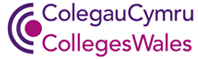 ColegauCymru / CollegesWalesSupport for Training Scheme State aid reference no: SA603601. 	Member State United Kingdom 2. 	Region Wales 3. 	Title of aid Scheme ColegauCymru / Colleges Wales Support for Training Scheme4. 	UK legal basis The legislation which gives effect to EC Law in Wales is:the European Communities Act (1972) (section 2 (1))the Government of Wales Act 2006 (section 80)The legislation that governs the activities of the FE Colleges in Wales isThe Further and Higher Education Act 1992 Sections 18, 19, 22(2) and 89(4)The Education (Further Education Institutions Information) (Wales) Regulations 19935.	EC legal basisAll aid provided under this Scheme will be within the limits set out in Articles 4 and 31 of Commission Regulation (EU) No 651/2014 of 17 June 2014 declaring certain categories of aid compatible with the internal market in application of Articles 107 and 108 of the Treaty (General Block Exemption Regulation).  A full version of the Regulation can be found at:http://eur-lex.europa.eu/legal-content/EN/TXT/?uri=uriserv:O.J.L_.2014.187.01.0001.01.ENGSummary information relating to the Scheme has been registered with the Commission under reference number will be inserted when the scheme has been registered with Commission.6. 	Definitions In this Scheme, the following expressions have the same meaning attributed to them as in the General Block Exemption Regulation. For ease of reference they have been replicated below. (Definitions are presented in alphabetical order): “Date of granting the aid” means the date when the legal right to receive the aid is conferred on the beneficiary under the applicable national legal regime“Disadvantaged worker” means any person who:has not been in regular paid employment for the previous 6 months; oris between 15 and 24 years of age; orhas not attained an upper secondary educational or vocational qualification (International Standard Classification of Education 3) or is within two years after completing full-time education and who has not previously obtained his or her first regular paid employment; oris over the age of 50 years; orlives as a single adult with one or more dependents; orworks in a sector or profession in a Member State where the gender imbalance is at least 25% higher than the average gender imbalance across all economic sectors in that Member State, and belongs to that underrepresented gender group; oris a member of an ethnic minority within a Member State and who requires development of his or her linguistic, vocational training or work experience profile to enhance prospects of gaining access to stable employment;“Large enterprise” means any enterprise that is not an SME“Repayable advance” means a loan for a project which is paid in one or more instalments and the conditions for the reimbursement of which depend upon the outcome of the project.“SME” means an enterprise that falls within the criteria and parameters of the definition of micro, small and medium-sized enterprises contained in the Commission Recommendation of 6 May 2003 concerning the definition of micro, small and medium-sized enterprises (2003/361/EC), which took effect on 1 January 2005 2“Undertaking in difficulty” means an undertaking in respect of which at least one of the following circumstances occurs:In the case of a limited liability company (other than an SME that has been in existence for less than three years or, for the purposes of eligibility for risk finance aid, an SME within 7 years from its first commercial sale that qualifies for risk finance investments following due diligence by the selected financial intermediary), where more than half of its subscribed share capital has disappeared as a result of accumulated losses. This is the case when deduction of accumulated losses from reserves (and all other elements generally considered as part of the own funds of the company) leads to a negative cumulative amount that exceeds half of the subscribed share capital. For the purposes of this provision, "limited liability company" refers in particular to the types of company mentioned in Annex I of Directive 2013/34/EU34 and "share capital" includes, where relevant, any share premium.  In the case of a company where at least some members have unlimited liability for the debt of the company (other than an SME that has been in existence for less than three years or, for the purposes of eligibility for risk finance aid, an SME within 7 years from its first commercial sale that qualifies for risk finance investments following due diligence by the selected financial intermediary), where more than half of its capital as shown in the company accounts has disappeared as a result of accumulated losses. For the purposes of this provision, "a company where at least some members have unlimited liability for the debt of the company" refers in particular to the types of company mentioned in Annex II of Directive 2013/34/EU.  Where the undertaking is subject to collective insolvency proceedings or fulfils the criteria under its domestic law for being placed in collective insolvency proceedings at the request of its creditors.Worker with disabilities” means any person: recognised as  a worker with disabilities under national law; orhas long-term physical, mental, intellectual or sensory impairment(s) which, in interaction with various barriers, may hinder their full and effective participation in a work environment on an equal basis with other workers.7. 	Objective of the Scheme The objective of the scheme is to allow further education colleges in Wales to provide support to enterprises in Wales to actively encourage them to invest in training.8. 	Government body authorised to implement the Scheme The following further education colleges are authorised to implement the scheme:Coleg Gwent, St David’s Catholic College, Cardiff and Vale College, Coleg y Cymoedd, The College Merthyr Tydfil, Bridgend College, Grwp NPTC College, Gower College Swansea, Coleg Sir Gâr, Pembrokeshire College, Coleg Ceredigion, Grŵp Llandrillo Menai, Coleg Cambria, WEA YMCA CC Cymru.9. 	Scope of the Scheme The Scheme will be open to all enterprises in Wales.Aid will not be allowed to the following sector:The processing and marketing of agricultural products when (1) the amount of aid is fixed on the basis of the price or quantity of such products purchased from primary producers or put on the market by the enterprise concerned or (2) the aid is conditional on being partly or entirely passed on to primary producers.Where an undertaking is active in both an excluded sector and a non-excluded sector, aid may be given to fund non excluded activities with the condition that activities in the excluded sector do not benefit from aid granted under the scheme. Aid will not be allowed in the following circumstances:Aid to export related activities towards third countries or Member States, namely aid directly linked to the quantities exported, to the establishment and operation of a distribution network or to other current costs linked to the export activity; Aid to facilitate the closure of uncompetitive coal mines, as covered by Council Decision No 2010/787;Where aid is subject to the obligation for the beneficiary to have its headquarters in the relevant Member State or to be predominantly established in that Member State;Where aid is subject to the obligation for the beneficiaries to use nationally produced goods and services;Aid contingent upon the use of domestic over imported goods;Where the aid measure restricts the possibility for the beneficiaries to exploit the research, development and innovation results in other Member States. Aid may not be given where the proposed recipient is: Subject to an outstanding order for the recovery of aid which has been declared by the Commission to be illegal and incompatible with the common market; or An undertaking in difficulty.10. 	Duration of the Scheme The scheme will run from 1 April 2016 until 31 December 2020.11,     Budget for aid under the Scheme The budget over the scheme period has been estimated at £101m (approximately £20m per annum) of which approximately £65.5m will be funded from structural funds (European Social Funds).Should the budget for this scheme increase the Welsh Government will inform the European Commission.12. 	Form of aid All aid awarded under the Scheme will be transparent and in line with criteria set out in Article 5 of the General Block Exemption Regulation.  Aid may be awarded as follows:grants;subsidised services;interest rate subsidies;loans; andrepayable advances.13. 	Eligible activities to be supported under the scheme The Scheme will allow public support to be provided for training activity.  Detailed descriptions of the eligible activities that can be supported are set out in Schedules 1 and 2Schedule 1:  activity supported on a no State aid basisSchedule 2:  activity where support is classed as State aid 14.       Incentive effectAid recipients must demonstrate that the aid is required for projects to proceed by submitting a written application before work on the project activity has started.  The application will as a minimum contain the following information:Name and size of the undertaking receiving the aid;Description of the project, including its start and end dates;Location of the project;List of project costs;Form of and amount of public funding needed for the project.15.      Cumulation In determining whether the individual notification thresholds and the maximum aid intensities are respected, the total amount of public support for the activity or project shall be taken into account, regardless of whether that support is financed from local, regional, national or Community sources.Aid provided under this Scheme will not be cumulated with other forms of aid nor with aid classed as de minimis aid in regard to the same eligible costs if the result would breach the applicable aid intensities.A mechanism is in place as part of the application process to ensure that cumulation of aid does not exceed the maximum allowable aid intensities of the Scheme.  Due diligence checks will be carried out during the awarding process.16.   Monitoring and Reporting requirements All recipients of aid under the Scheme will be informed that aid has been provided under the Scheme, registered under SA this will be entered once the scheme has been registered pursuant to Article 31 of Commission Regulation (EU) No 651/2014 of 17 June 2014 declaring certain categories of aid compatible with the internal market in application of Articles 107 and 108 of the Treaty (General Block Exemption Regulation).Records will be kept for 10 years from the date the last award of aid under the Scheme. Records will be sufficiently detailed to establish that the conditions of the Scheme are met,Details of any award exceeding €500,000 given under this scheme will be made publicly available via a State aid website within 2 years of this scheme being implemented.   An annual report on the expenditure under this Scheme will be provided to the Commission.  Contact information: Finance DirectorColegauCymru/CollegesWalesU7 Cae GwyrddGreenmeadow Springs Business ParkTongwynlaisCardiffCF15 7ABTel: 029 2052 2500E-mail: carolyn.thomas@colegaucymru.ac.uk Schedule 1:  activity supported on a no State aid basisSome training activity undertaken by the Welsh Government is not considered to be State aid.  This is generally because the activity is not considered to be economic.  The types of activity considered not subject to the State aid rules are:General education up to and including higher education;Initial training schemes such as modern apprenticeships and day release schemes;Traineeships for unemployed people in enterprises;Provision of basic skills (basic literacy and numeracy skills and basic IT literacy) to employees; and Aid targeted at employees for training unconnected with their work place.Schedule 2: activity where support is classed as State aid Eligible costsSupport can be provided for the provision of training. The costs of the project must be transparent and directly and exclusively related to the project.  The relevant eligible costs are as follows:trainers’ personnel costs, for the hours during which the trainers participate in the training;trainers’ and trainees’ operating costs directly relating to the training project such as travel expenses, materials and supplies directly related to the project, depreciation of tools and equipment, to the extent that they are used exclusively for the training project. Accommodation costs are excluded except for the minimum necessary accommodation costs for trainees' who are workers with disabilities;costs of advisory services linked to the training project;trainees' personnel costs and general indirect costs (administrative costs, rent, overheads) for the hours during which the trainees participate in the training. Aid intensities The aid intensity shall not exceed the following percentages of the eligible costs: Maritime transport sector100% aid intensity where the following conditions are met:The trainees are not active members of the crew but are supernumerary on board; andThe training is carried out on board of ships entered in Union registers.Aid awarded under this Scheme will be granted up to a maximum of €2m per training project.  Any award of aid in excess of this amount will require direct notification to the European Commission.Small enterpriseMedium enterpriseLarge enterpriseBasic aid intensities70%60%50%+ 10% uplift for disabled/ disadvantaged workers 70% (maximum allowable)70%60%